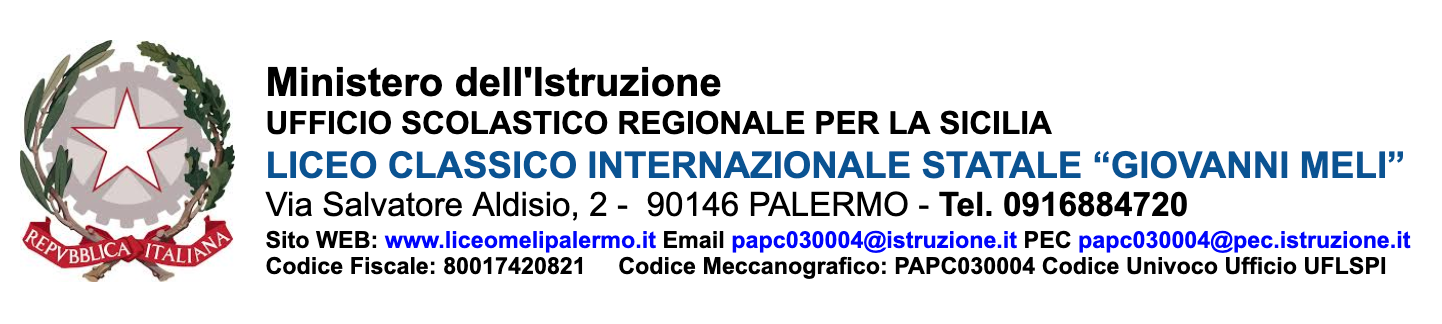 Al Dirigente Scolasticodel Liceo MeliPalermoOggetto: Dichiarazione Credito scolastico e formativo Il sottoscritto ___________________________________________________ studente/essa della classe __________________ genitore dello/a studente/essa __________________________________ della classe __________________, CHIEDEai fini dell’attribuzione del credito scolastico, che siano valutate le seguenti attività complementari e/o integrative organizzate dalla scuola, così sinteticamente descritte:______________________________________________________________________________________________________________________________________________________________________________________________________________________________________________________________________________________________________________________________________________________________________________________________________________________________ ___________________________________________________________________________________________________________________________________________________________________________________________________________________________________________________________________________________b.  che siano valutati, ai fini del riconoscimento del credito formativo, i seguenti attestati che si allegano alla presente dichiarazione:______________________________________________________________________________________________________________________________________________________________________________________________________________________________________________________________________________________________________________________________________________________________________________________________________________________________ ___________________________________________________________________________________________________________________________________________________________________________________________________________________________________________________________________________________Data									Firma del dichiarante